          《在线课堂》学习单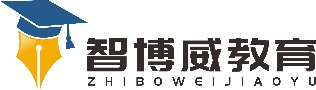 班级：                姓名：                 单元语文 1年级上册第8单元课题14《小蜗牛》温故知新2、连一连。kōng    cǎi    fāng   méi    dào    chū    lǜ 彩      空     到     方     没     绿     出自主攀登2、写出下列各字的笔顺及笔画数。问：                               共（    ）画有：                               共（    ）画半：                               共（    ）画从：                               共（    ）画稳中有升3、读一读，选一选吗 呀 吧(1)你早上吃饭了（    ）？(2)花园里的花真美（     ）！(3)我们在一起玩（     ）！说句心里话